LiteracyReading: Continue to read at home and take AR quizzeshttps://ukhosted3.renlearn.co.uk/2235372/default.aspxMonday: Spelling Activity:Please refer to See Saw for Group TasksTuesday: Grammar: Revision HomophonesLink: https://www.youtube.com/watch?v=lCE7nSPCVJ4Please refer to See Saw for Group TasksWednesday: Writing: Creative WritingThursday: Comprehension: 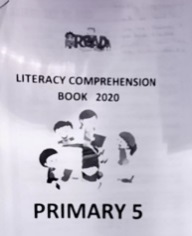 Please complete a comprehension from the ‘Literacy Comprehension Booklet’ – this booklet was sent home.Friday: Friday TestAsk an adult or sibling to test you!Handwriting - Try writing your spelling list in cursive script NumeracyMonday: x10 and x100Link: https://www.youtube.com/watch?v=7Y0zSnhiShcPlease refer to See Saw for Group TasksTuesday: Tree Diagrams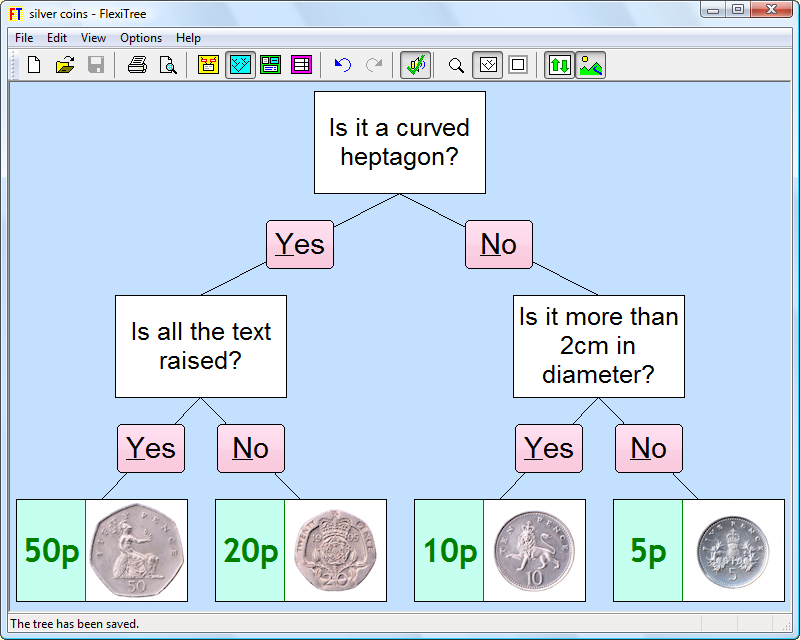 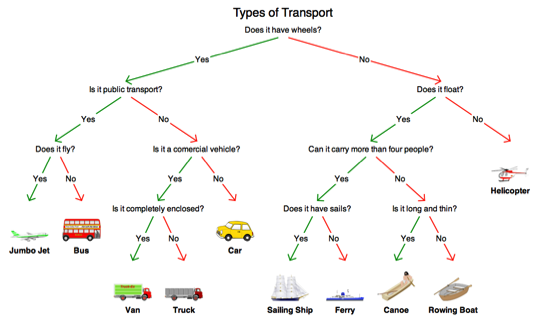 Please refer to See Saw for Group TasksWednesday:Times Tables Rock Stars or NumbotsThursday: Pie ChartsLink: https://www.youtube.com/watch?v=Ruc9n6ho3l4Please refer to See Saw for Group TasksFriday: Weekly Challenge!Ask an adult or sibling to test you!Other Curriculum AreasTopic: Natural Disasters/ Extreme EarthDroughtsA drought is a prolonged period of abnormally low rainfall, leading to a shortage of water.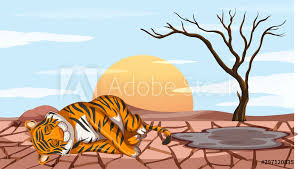 We would like you to carry out some research and then complete the following activities: What if?What if the world’s water supply dried up? List 10 consequencesCook Up: ‘Antrim’s Amazing Appetizers’ Bush Tucker Menu, Antrim Style – the drought has meant you have to be adventurous with what you can offer people on your menu.  Ingredients are limited because of the drought, design your own ‘Antrim’s Amazing Appetizers’